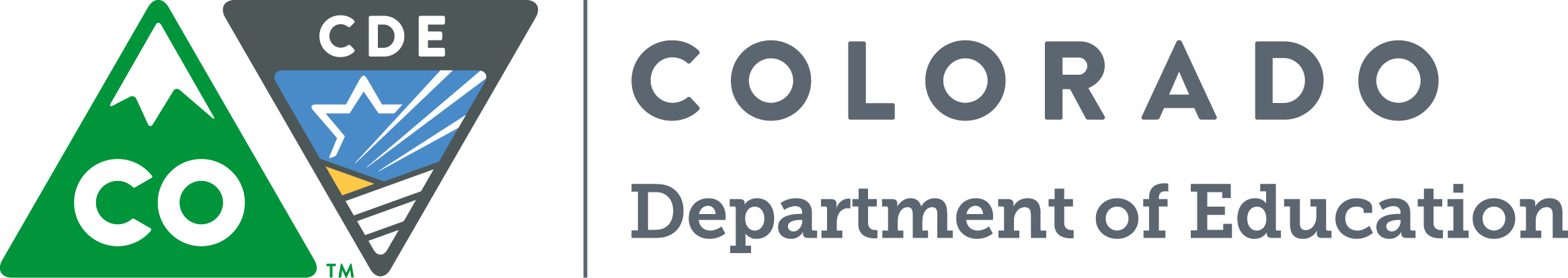 VisionAll students in Colorado will become educated and productive citizens capable of 
succeeding in society, the workforce, and life.GoalsEvery student, every step of the wayMeeting Logistics & Desired OutcomesAgenda Items and Next StepsMeeting:  HOUSE BILL 14-1292 : FPP Sub-Committee Meeting IIHOUSE BILL 14-1292 : FPP Sub-Committee Meeting IIHOUSE BILL 14-1292 : FPP Sub-Committee Meeting IIHOUSE BILL 14-1292 : FPP Sub-Committee Meeting IIHOUSE BILL 14-1292 : FPP Sub-Committee Meeting IIDate: 9-25-2014Time:      9:00-12:00Location:   CDE: Conference Rooms A&B: 4th FloorMeeting Lead:Meeting Participants:(Who most needs to attend?)Meeting Objectives:(Is a meeting necessary to accomplish the objectives?)Continued discussion on implementation of HB1292Continued discussion on implementation of HB1292Continued discussion on implementation of HB1292Continued discussion on implementation of HB1292Continued discussion on implementation of HB1292TimeAgenda ItemNotes & Next Steps 
(be sure to include communication to those not at the meeting who need to know the results) 30 minutesFollow-up: standard webpage templates: July 1 2015, 2016, 2017: adoptionFollow-up: district webpage financial transparency icon discussion60 minutesRFP updatePosting Excel files to meet HB1292 requirementsWhen will districts need to begin using unique school codes?60 minutesWebsite view: review Michigan websiteFPP’s recommendation of revenue reporting to State Board: updateStart thinking about “buckets” of data15 minutesOctober 15th meeting: topics, goals, deliverablesEvaluate the Meeting:Evaluate the Meeting:Evaluate the Meeting:How can we improve the next meeting?We stayed on track:NoYesWe achieved the meeting outcomes:NoYesWe clarified next steps:NoYesThis meeting was time well-spent:NoYes